                                                                                                                                                                                                                                                                                                                                                                                                                                                                                                                                                                                                                                                                                                                                                                                                                                                                                                                                                                                                                                                                                                                                                                                                                                                                                                                                                                                                                                                                                                                                                                                                                                                                              	MESTSKÁ ČASŤ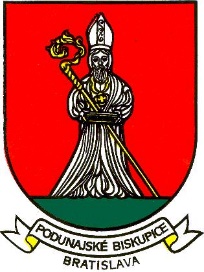 BRATISLAVA – PODUNAJSKÉ BISKUPICETrojičné námestie 11, 825 61 BratislavaMateriál určený na rokovanie: Miestnej rady dňa:			19.04.2021Miestneho zastupiteľstva dňa : 	27.04.2021Informačná správa  o činnosti matričného úraduza rok 2020 Predkladá: 						       Materiál obsahuje:Mgr. Zoltán Pék				                   starosta                                                                            - vyjadrenie miestnej rady a komisií        - návrh uznesenia							        - informačná správaZodpovedná:Ing. Mariana PáleníkovaprednostkaSpracoval:Mgr. Zuzana DinkováVedúca MÚ a EPO 
Vyjadrenie miestnej rady  dňa  19.04.2021UZNESENIE č. 137/2021/MRMiestna rada vzala na vedomie informáciu a odporúča miestnemu zastupiteľstvu schváliť predložený návrh uznesenia.Vyjadrenie komisiíKomisia finančná, podnikateľských činností a obchodu :neprerokovalaKomisia sociálnych vecí a zdravotníctva :neprerokovalaKomisia školstva, kultúry, mládeže a športu :neprerokovalaKomisia územného plánu, výstavby, životného prostredia, odpadov a cestného hospodárstva:neprerokovalaNávrh uznesenia( Na schválenie uznesenia je potrebný súhlas nadpolovičnej väčšiny prítomných poslancov )Uznesenie č. : .........................Miestne zastupiteľstvo Mestskej časti Bratislava – Podunajské Biskupice po prerokovaní:b e r i e   n a   v e d o m i e  predloženú informačnú správu o činnosti matričného úradu za rok 2020.	Informačná správa  o činnosti matričného úraduza rok 2020Matričný úrad v rámci preneseného výkonu štátnej správy vo svojej činnosti vykonáva prenesené štátne kompetencie ako aj originálne kompetencie  samosprávy. Na prenesené kompetencie, agendu vedenia matrík a agendu evidencie pobytu obyvateľov dostáva finančnú dotáciu zo štátneho rozpočtu.Agenda Vedenie matrík – prenesená kompetenciaAgenda Evidencia pobytu obyvateľov – prenesená kompetenciaAgenda Osvedčovanie podpisov a fotokópii – originálna kompetencia samosprávyAgenda IOMO – integrované obslužné miesto občanaAgenda OVERSI1. Agenda „Vedenie matrík“  je vykonávaná  v zmysle zákona č. 154/1994 Z.z. o matrikách  v znení neskorších predpisov. Vedie a zodpovedá za  evidenciu rodnej, sobášnej a úmrtnej matriky občanov Slovenskej republiky vo svojom územnom obvode.      Zabezpečuje prípravu a kontrolu dokladov pre zápisy  matričných udalostí občanom Slovenskej republiky, ktoré nastali v zahraničí do osobitnej matriky Ministerstva vnútra SR -   medzinárodná matrika.      Na vykonávanie vedenia matrík je potrebná štátna skúška, odborná spôsobilosť a prístupové práva do informačných systémov. Matričné udalosti narodenia zahŕňajú:-  prevzatie hlásenia o narodení, overenie-  doplnenie chýbajúcich údajov-  vykonanie zápisu v matričnej knihe-  zápis narodenia do CISMA/centrálny informačný systém matrík a REGOB/-  odrevidovanie a generovanie údajov zápisu k vytlačeniu dokladov-  vydanie prvopisu rodného listu-  vykonanie oznamovacej povinnosti podľa osobitných zákonov.Matričné udalosti uzavretia manželstva zahŕňajú:-  prevzatie žiadosti na uzavretie manželstva a príslušných dokladov-  posúdenie preložených dokladov a potvrdenie žiadosti-  samotný obrad uzavretia manželstva v sobášnej sieni, alebo na inom vhodnom mieste, pri cirkevnom sobáši je iba právna zodpovednosť matričného úradu a kontrola dokladov, vrátane vydania sobášneho listu-  vykonanie prvopisu v matričnej knihe-  zápis uzavretia manželstva do CISMA a REGOB-  odrevidovanie a generovanie údajov  zápisu k vytlačeniu dokladov-  vydanie prvopisu sobášneho listu-  vykonanie oznamovacej povinnosti podľa osobitných zákonov.Matričné udalosti úmrtia zahŕňajú:-  prevzatie listov o prehliadke mŕtveho a identifikačného dokladu, OP, Pas-  doplnenie chýbajúcich údajov-  vykonanie zápisu v matričnej knihe-  zápis úmrtia do CISMA a REGOB-  odrevidovanie a generovanie zápisu k vytlačeniu dokladov-  vydanie prvopisu úmrtného listu-  vykonanie oznamovacej povinnosti podľa osobitných zákonov.V rámci e - Govermentu verejnej správy bola zavedená elektronizácia matrík centrálny informačný systém „CISMA“ - odrevidovanie a generovanie matričných dokladov. V praxi to znamená,   že občan si môže vybaviť matričné doklady - odpisy rodných listov, sobášnych listov, alebo úmrtných listov na ktoromkoľvek matričnom úrade na území Slovenskej republiky. Je to významná služba pre občana, ktorá sa od zavedenia elektronizácie matrík veľmi využíva najmä v Bratislave.V súvislosti s Nariadením Európskeho parlamentu a Rady Európskej únie  č. 2016/1191 o podporovaní voľného pohybu občanov prostredníctvom zjednodušenia požiadaviek na predkladanie určitých verejných listín v EÚ a o zmene  nariadenia č. 1024/2012 bola od 16.02.2019  bola zavedená nová činnosť pri vydávaní matričných dokladov. Európske štandardné  formuláre, t. j. vydávanie rodných, sobášnych a úmrtných listov a potvrdení o pobyte s prekladom  pre použitie v štátoch Európskej únie.Užitočná služba pre občana, informačný systém dokáže vygenerovať preklad do 23 jazykov Európskej únie.Z dôvodov zavedenia dvoch významných nových činností na matričných úradoch, nárast prác je niekoľko násobne vyšší, vzhľadom na to, že občania na nové služby odrevidovanie matričných dokladov a vydávanie Európskych štandardných formulárov čakali, tieto užitočné služby intenzívne využívajú. Výhodou je, že správne poplatky sú príjmom mestskej časti.Štatistický prehľad úkonov vedenia matrík za rok 2020SPOLU:  2025 úkonov, približne vybavených 8 osôb denne.2. Agenda „Evidencia pobytu obyvateľov“  je vykonávaná v zmysle zákona              253/1998 Z .z. o hlásení pobytu občanov Slovenskej republiky a registri obyvateľov Slovenskej republiky v znení neskorších predpisov. Na vykonávanie agendy je potrebná odborná spôsobilosť a prístupové práva. Prihlasuje občanov Slovenskej republiky k trvalému a prechodnému pobytu a vedie ich evidenciu. Ruší pobyty na žiadosť  vlastníkov.Občan môže mať na území Slovenskej republiky v rovnakom čase evidovaný iba jeden trvalý pobyt, počet prechodných pobytov nie je obmedzený.     	Ak sa občan zdržiava dlhodobo v zahraničí, je už iba na jeho dobrovoľnom zvážení, či túto skutočnosť ohlási miestnej evidencii pobytu obyvateľov.             V prípade, ak chce mať evidovaný trvalý pobyt v zahraničí, musí sa najskôr odhlásiť z  trvalého pobytu v mieste príslušnej evidencie pobytu obyvateľov a odovzdať občiansky preukaz. Svoju totožnosť preukazuje platným pasom Slovenskej republiky a následne upozorní na to, že pobyt má evidovaný v zahraničí.Štatistický prehľad o pohybe obyvateľov k 31.12.2020-  počet obyvateľov s trvalým pobytom v MČ : 24 691 osôb-  počet obyvateľov s prechodným pobytom v MČ: 354 osôb-  narodilo sa 217 detí-  zomrelo 245 obyvateľov s trvalým pobytom v mestskej časti a  143 osôb, ktorí mali iný pobyt-  obyvateľov nad 62 rokov je 5152 osôb, z toho 2012 mužov a 3140 žien-  obyvateľov do 18 rokov je 4196 osôb, z toho 2141 chlapcov a 2055 dievčat  -  obyvateľov bez domova je 524 osôb.Štatistický prehľad úkonov evidencie pobytu obyvateľov EPO za rok 2020SPOLU:  5099 úkonov, približne vybavených 16 osôb denne.     	Vybavených 1366 avíz online, t. j. prichádzajúce avíza z iných obcí - zmeny v osobných údajoch, ktoré boli manuálne odkontrolované  a doplnené v karte občana. 3. Agenda „Osvedčovanie podpisov na listinách a osvedčovanie fotokópii listín“.Originálnou kompetenciou Miestneho úradu MČ Bratislava-Podunajské Biskupice je osvedčovanie podpisov a fotokópii  v rámci výkonu samosprávy na matričnom úrade. Činnosť je vykonávaná v zmysle zákona č. 599/2001 Z. z. o osvedčovaní listín a podpisov na listinách,  v znení neskorších predpisov.    	 Za úkony sa vyberajú správne poplatky cez samostatné pokladne úradu a terminál prístupný na matričnom úrade. Správne poplatky sú príjmom mestskej časti.Osvedčenia podpisov sa vykonávajú i mimo úradnej miestnosti, napr.  v nemocnici,        v domácnosti, v  sociálnom zariadení, výlučne iba  imobilným občanom a na žiadosti občanov.Činnosť agendy je zameraná na službu s najvyšším počtom klientov a s nižšou  náročnosťou ako agenda vedenia matrík a evidencie pobytu obyvateľov.Na osvedčovaciu agendu nie je potrebná štátna skúška ani odborná spôsobilosť, potrebné je poverenie starostu zodpovednou osobou.  SPOLU: 8 530 úkonov, vybavených 60 osôb denne.   	Matričný úrad v originálnych kompetenciách samosprávy vydáva potvrdenia o žití do  zahraničia, potvrdenia o pobyte pre študentov študujúcich v zahraničí i potvrdenia o pobyte pre pracujúcich v  zahraničí, uplatňujúcich si daňovú úľavu.Ďalej podáva informácie k žiadosti o udelenie štátneho občianstva cudzincom,  poskytuje informácie o pobyte osôb v súlade so zákonom o ochrane osobných údajov, ako aj štatistické údaje pre jednotlivé oddelenia, výlučne na základe žiadosti a pre internú potrebu úradu..Oznamuje obyvateľom bez domova všetky došlé zásielky od orgánov štátnej a verejnej správy formou vývesky na úradnej tabuli ako aj na internetovej stránke úradu.Od 1.1.2020 vykonáva celoročnú miestnu evidenciu obyvateľov pre samosprávu v súvislosti s prípravou voličských zoznamov, aktualizuje ich, rieši nezrovnalosti, ktoré pretrvávajú z posledných rokov.4.Agenda „IOMO – integrované obslužné miesto občana“.Cieľom je priblížiť občanom služby štátu a pohodlne vybaviť úradné záležitosti na jednom mieste.      	Pracoviská pod značkou IOMO vznikli na poštách, klientskych centrách Ministerstva vnútra SR, mestách a obciach s matričným úradom.Zriadenie integrovaného obslužného miesta občana bolo realizované na základe novely zákona č. 305/2013 Z. z. o e-Governmente,     	Výpis z listu vlastníctva vybavíme  do 24 hodín, výpis z obchodného registra  ako i trestného registra vybavíme do 15 minút. Táto činnosť je na zostupe. V roku 2018 bolo vybavených 70 žiadosti, v roku 2019 35 žiadosti. Vzhľadom k tomu, že pracovníci verejnej správy a samosprávy majú prístup k službe OVERSI, klesá počet vydaných dokladov cez služby IOMO.  SPOLU:  19 úkonov5. Agenda „OVERSI“Služba OVERSI je predovšetkým užitočná pre občana, avšak vyžaduje viac pracovného času od úradníčok a tým aj trpezlivosť zo strany občana. Občania nemusia predkladať list vlastníctva, v zmysle zákona č.177/2018 Z. z. o niektorých opatreniach na znižovanie administratívnej záťaže, využívaním informačných systémov verejnej správy a o zmene a doplnení zákonov (tzv. zákon proti byrokracií), vlastníctvo si overuje pracovník verejnej správy a samosprávy cez portál www.oversi.gov.sk.Služba vykazuje, vysoký nárast t. j. o 500 žiadosti viac od občanov, ktorí sa prihlasujú na trvalý a prechodný pobyt.ZÁVERAgendy v prenesených kompetenciách v roku 2020 ani období pandémie   nezaznamenali  výrazný pokles, lebo klienti si vybavovali naďalej svoje doklady.  Najväčší dopad obmedzení pocítili snúbenci, pretože na svadbách mohlo byť maximálne 6 osôb. Z tohto dôvodu bolo o 20 svadieb menej ako v roku 2019.  V originálnych kompetenciách podpisov a fotokópií je mierny pokles, vzhľadom k tomu, že boli prijaté opatrenia na dodržiavanie odstupov.  Osvedčovanie podpisov a fotokópií nepodlieha územnému obvodu ako matričné udalosti a prihlasovanie pobytov. Osvedčenie podpisov a fotokópií je možné vybaviť kdekoľvek na notárskom úrade        a takmer za ten istý správny poplatok. Všetky opatrenia sme rešpektovali a dodržiavali. V  kalendárnom roku 2020 bolo 134 úradných dní. Na matričnom úrade bolo vybavených 11 407 klientov, približne 85 osôb v jeden stránkový deň.V prílohách sme spracovali grafickou formou vývoj najdôležitejších činností matričného úradu. Spracovala: Mgr. Zuzana Dinková, vedúca matričného úraduObrázky a grafická úprava: Mgr. Radomíra Mikičová a Katarína Krásna                                                             Apríl 2021PrílohyObr.č.1 Pomer jednotlivých agendObr.č.2 Nárast činností v oblasti matrík  Obr.č.3  Počet obyvateľov MČ v roku 2019 a 2020Obr. č.4 Osvedčovacia agendapovolenia na uzavretie manželstva pre iné matričné úrady23povolenia na uzavretie manželstva z iných matričných úradov                                             4obrady manželstva vykonané civilnou formou49obrady manželstva vykonané cirkevnou formou6obrady manželstva s cudzím štátnym príslušníkom5sobášne listy a ich zavedenie do informačného systému registra obyvateľov SR53úmrtia a ich zavedenie do informačného systému registra obyvateľov SR209Osobitná - medzinárodná matrika Ministerstva vnútra SR53EŠF - európske štandardné formuláre11odrevidovanie  matričných dokladov – elektronická matrika430potvrdenia do zahraničia6určenie otcovstva89rozvod manželstva18dodatočné záznamy- zmena mena a priezviska12späť prijatie  priezviska po rozvode4druhopisy zo sústredenej matriky(matričné doklady)293počet štatistických hlásení262oznamovacia povinnosť421matričná korešpondencia77Počet nových občanov  prihlásených na trvalý pobyt1054Počet nových občanov prihlásených na prechodný pobyt102Počet občanov odhlásených z trvalého pobytu704Počet občanov odhlásených z trvalého pobytu z dôvodu žiť v zahraničí16Počet nových občanov prihlásených na  MČ – obyvatelia bez domova52Počet občanov, ktorým bol zrušený trvalý pobyt40Počet občanov, ktorým bol zrušený prechodný pobyt10Počet osôb o poskytnutej informácii o pobyte114Počet  zmien vo voličských zoznamoch1932Počet lustrácii pre oddelenia miestneho úradu620Počet uložených zásielok pre bezdomovcov106Počet oznámení o  prevzatí doporučenej pošty pre bezdomovcov349Počet osvedčených podpisov7298Počet osvedčených fotokópií1232Počet vydaných výpisov z listu vlastníctva3Počet vydaných výpisov z obchodného registra7Počet vydaných výpisov a odpisov z registra trestov    9